- كلية الحكمة الجامعة -استمارة وصف المقرر الدراسي
للعام الدراسي 2023/ 2024الكلية: كلية الحكمة الجامعة – بغدادالقسم: هندسة تقنيات الاجهزة الطبية.اسم المقرر (المادة الدراسية): تشريح فسلجه  استاذ المادة: م.م. مريم عبد المجيد إبراهيم الخياط وصف المقرر الدراسييوفر وصف المقرر خطة مكتوبة، وإيجازاً مقتضباً لأهم خصائص المادة الدراسية وطرائق التعليم والتعلم وطرائق التقييم وتوضيح مخرجات التعلم المتوقع من الطالب تحقيقها مبرهناً عما إذا كان قد حقق الاستفادة القصوى من فرص التعلم والتعليم المتاحة.اهداف المقرر (اهداف المادة الدراسية) الرئيسية:تحضير الطالب لدراسة وفهم الأجهزة الطبية و ذلك بتوضيح التغيرات الفسلجية وخاصة الكهربائية منها و التي تتم عند قيام الأعضاء المختلفة للجسم بوظيفتها وعلاقتها بالأجهزة التي تستعمل لقياس و تشخيص الظواهر الأمراض المختلفة البنية التحتية للمقرر الدراسي:الكتاب المقرر الاساسي:1. Esssentials of medical physiology . K Sembulingam, Prema Sembulingam2.Concepts of human  anatomy and physiology  Kent M. Van(1989)3. Human physiology  from cell to system  Lauralee Sher wood .(2004)المراجع (المصادر - وتشمل: المجلات العلمية , التقارير ,.... ) الموصى بها لتعزيز مستوى الطالب: “"Physiology in Perspective: Anatomy and Physiology—Structure and Function in Biology." Physiology, 34(6), pp. 379–380الكتب والمراجع الموصى بها لتعزيز مستوى الطالب:1.Frederic H Martini , Edwin F Bartholomew , William C. Ober , Claire W. Garrison , Kathleen Welch , & Ralf T Hutchings ( 2007 ) , Essentials of Anatomy and Physiology , 14th edn , Pearson Education , San Francesco , USAالمراجع الالكترونية, مواقع الانترنيت الموصى بها لتعزيز مستوى الطالب:1-Human Physiology Study Guide, Research gate, google scholar, Springer.  2- Human Anatomy & Physiology : Help and Reviewمخرجات المقرر الدراسي و طرائق التعليم والتعلم و طرائق التقييم:-بنية المقرر الدراسي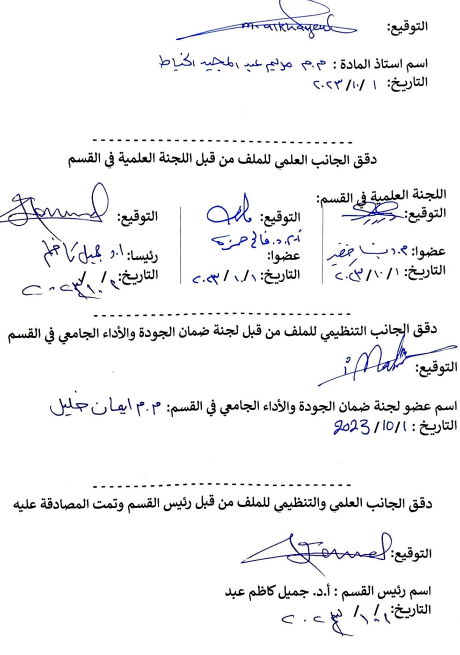 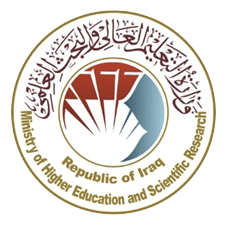 وزارة التعليم العالي والبـحث العلميجـــــهاز الإشـــــراف والتقـــويم العلــميدائرة ضمان الجودة والاعتماد الأكاديمي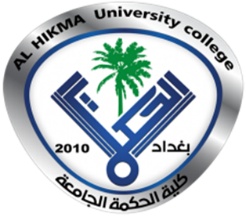 ختم القسم(مصادقة القسم)ختم عمادة الكلية(مصادقة العمادة)المؤسسة التعليميةكلية الحكمة الجامعة (HIUC)القسم العلميهندسة تقنيات الاجهزة الطبيةاسم المقرر (اسم المادة)تشريح فسلجه  أشكال الحضور المتاحةالمحاضرات حضوريةنظام المقرر (فصلي/ سنوي)سنويعدد الساعات الدراسية (الكلي)120 ساعة (نظري +عملي)تاريخ إعداد هذا الوصف30/11/2023المعرفة الأهداف المعرفية التي سيكتسبها الطالب:- يحدد التركيب التشريحي لإنسان  يحدد العلاقة بين تراكيب جسم الإنسان. فهم الظواهر الكهربائية في الخلية والأنسجة يفهم وظائف الأجهزة والأعضاء في جسم الأنسانيقيم فسلجه جسم الانسانطرائق التعليم (التي تحقق الاهدف المعرفية):المحاضرات النظرية معززة بوسائل ايضاح (فديوية + مخططات صورية ) لتعزيز الفكرة عند الطالب. . تجارب مختبرية كيمياء حياتية والدم المناقشات الدراسية. طرائق التعلم (التي تحقق الاهدف المعرفية):الزيارات العلمية.المشاركة في المعارض السنوية.طرائق التقييم (التي تحقق الاهدف المعرفية):اجراء امتحانات ورقية و شفهية مفاجئة لمعرفة مدى مواكبة الطلبة مع المواد المعطاة. أمتحانات شهرية موثقة .أمتحان فصلي موثق.  ب - المهارات الأهداف المهاراتية التي سيكتسبها الطالب:يقيس بعض عناصر الداخلة في تركيب جسم الانسان. يستخدم تقنية الجهاز الطبي ومبدا عمله في التحليلات الطبية. يتمكن من تحليل وقياس مكونات الدم به تحليل وقياس الظواهر الكهربائية فيجسم الانسان.طرائق التعليم (التي تحقق الاهدف المهاراتية):اعداد تقارير علمية ذات صلة بالمواضيع المعطاة و الحرص على مناقشة هذه المواضيع مع الطلبة و على مدى الفصلين الاول و الثاني.  تعريف الطلبة بتطبيقات اللتي تساعد على اعداد تقارير و سمنرات بشكل احترافي منها ال PowerPoint    و Canva   و غيرها من التطبيقات .أجراء حلقات نقاشية داخل القاعة الدراسية لتعليم الطلبة اسلوب الحوار و المناقشةبشكل علمي و منطقي . طرائق التعلم (التي تحقق الاهدف المهاراتية):انشاء سمنرات على مدى الفصلين الاول و الثاني و مناقشة هذه السمنرات مع الطلبة طرائق التقييم (التي تحقق الاهدف المهاراتية):يتم تقييم الطلبة بناءا على جودة كتابة التقرير و طريقة العرض و اسلوب الالقاء و التواصل مع الحاضرين .ج- الوجدانية و القيمية الأهداف الوجدانية و القيمية :ان يتمكن المتعلم من استقبال وتقبل المعرفة.قادر على العمل بروح الفريق الواحد .تنمية روح المودة واالحترام لنفسه ولآلخرين .يتمكن من التعلم والتعليم بروح المساعدة والتنافس المشروع.طرائق التعليم (التي تحقق الاهدف الوجدانية و القيمية):المناقشة.الاستجواب.طرائق التعلم (التي تحقق الاهدف الوجدانية و القيمية):حل المشكلات.العصف الذهني.طرائق التقييم (التي تحقق الاهدف الوجدانية و القيمية):الاختبارات الشفوية اليومية في قاعة المحاضرة.النشاطات الصفية.د - المهارات العامة والتأهيلية المنقولة ( المهارات الأخرى المتعلقة بقابلية التوظيف والتطور الشخصي )المحاولة الحثيثة لتقريب الجو التعليمي الحضوري الى الجو الافتراضي.    تعلم الطلبة طرق الاعتماد على انفسهم في اعداد التقارير العلمية الرصينة.    القدرة على استخدام وسائل اﻹيضاح.تبنية المقرر (الفصل الدراسي الاول للنظام السنوي و الفصل الواحد للنظام الفصلي (الكورسات)بنية المقرر (الفصل الدراسي الاول للنظام السنوي و الفصل الواحد للنظام الفصلي (الكورسات)بنية المقرر (الفصل الدراسي الاول للنظام السنوي و الفصل الواحد للنظام الفصلي (الكورسات)بنية المقرر (الفصل الدراسي الاول للنظام السنوي و الفصل الواحد للنظام الفصلي (الكورسات)بنية المقرر (الفصل الدراسي الاول للنظام السنوي و الفصل الواحد للنظام الفصلي (الكورسات)بنية المقرر (الفصل الدراسي الاول للنظام السنوي و الفصل الواحد للنظام الفصلي (الكورسات)بنية المقرر (الفصل الدراسي الاول للنظام السنوي و الفصل الواحد للنظام الفصلي (الكورسات)بنية المقرر (الفصل الدراسي الاول للنظام السنوي و الفصل الواحد للنظام الفصلي (الكورسات)بنية المقرر (الفصل الدراسي الاول للنظام السنوي و الفصل الواحد للنظام الفصلي (الكورسات)بنية المقرر (الفصل الدراسي الاول للنظام السنوي و الفصل الواحد للنظام الفصلي (الكورسات)الأسبوععدد الساعاتالتاريخمخرجات التعلم المطلوبةتحقيق اهداف (معرفية او مهاراتية او وجدانية والقيمية او مهارات عامة)مخرجات التعلم المطلوبةتحقيق اهداف (معرفية او مهاراتية او وجدانية والقيمية او مهارات عامة)اسم الوحدة / أو الموضوعاسم الوحدة / أو الموضوعاسم الوحدة / أو الموضوعطريقة التعليمطريقة التقييمطريقة التقييمالملاحظاتالملاحظاتالملاحظات(2)نظري+(2)عملي9/23Cells& TissueCells& TissueCells& Tissueمحاضراتالموضوع يحتاج محاضرتين على مدى اسبوعينالموضوع يحتاج محاضرتين على مدى اسبوعينالموضوع يحتاج محاضرتين على مدى اسبوعين(2)نظري+(2)عملي9/30Cells& Tissue Cells& Tissue Cells& Tissue محاضرات(2)نظري+(2)عملي7/10The integumentary systemThe integumentary systemThe integumentary systemمحاضرات(2)نظري+(2)عملي14/10The skeletal systemThe skeletal systemThe skeletal systemمحاضرات(2)نظري+(2)عملي21/10ArticulationsArticulationsArticulationsمحاضراتالموضوع يحتاج محاضرتين على مدى اسبوعينالموضوع يحتاج محاضرتين على مدى اسبوعينالموضوع يحتاج محاضرتين على مدى اسبوعين(2)نظري+(2)عملي28/10ArticulationsArticulationsArticulationsمحاضرات(2)نظري+(2)عملي4/11The muscular systemThe muscular systemThe muscular systemمحاضرات+كوز+كوز(2)نظري+(2)عملي11/11امتحان الشهر الاول امتحان الشهر الاول امتحان الشهر الاول امتحان الشهر الاول امتحان الشهر الاول امتحان الشهر الاول (2)نظري+(2)عملي18/11Nervous TissueNervous TissueNervous Tissueمحاضرات(2)نظري+(2)عملي25/11Central nervous system.Central nervous system.Central nervous system.محاضرات(2)نظري+(2)عملي2/12Autonomic nervous system.Autonomic nervous system.Autonomic nervous system.محاضرات(2)نظري+(2)عملي9/12Sensory, motor, and integrative functionSensory, motor, and integrative functionمحاضراتمحاضراتالموضوع يحتاج محاضرتين على مدى اسبوعينالموضوع يحتاج محاضرتين على مدى اسبوعينالموضوع يحتاج محاضرتين على مدى اسبوعين(2)نظري+(2)عملي16/12Sensory, motor, and integrative functionSensory, motor, and integrative functionSensory, motor, and integrative functionمحاضرات(2)نظري+(2)عملي23/12The endocrine systemThe endocrine systemThe endocrine systemمحاضرات(2)نظري+(2)عملي30/12The cardiovascular system: BloodThe cardiovascular system: Bloodمحاضراتمحاضراتمحاضراتمحاضرات14/1بدء العطلة الربيعيةبدء العطلة الربيعيةبدء العطلة الربيعيةبدء العطلة الربيعيةبدء العطلة الربيعيةبدء العطلة الربيعيةبدء العطلة الربيعيةبدء العطلة الربيعيةبدء العطلة الربيعيةبدء العطلة الربيعيةبدء العطلة الربيعيةبنية المقرر الفصل الدراسي الثانيبنية المقرر الفصل الدراسي الثانيبنية المقرر الفصل الدراسي الثانيبنية المقرر الفصل الدراسي الثانيبنية المقرر الفصل الدراسي الثانيبنية المقرر الفصل الدراسي الثانيبنية المقرر الفصل الدراسي الثانيبنية المقرر الفصل الدراسي الثانيبنية المقرر الفصل الدراسي الثانيبنية المقرر الفصل الدراسي الثانيبنية المقرر الفصل الدراسي الثانيبنية المقرر الفصل الدراسي الثانيبنية المقرر الفصل الدراسي الثانيالأسبوععدد الساعاتالتاريخمخرجات التعلم المطلوبةتحقيق اهداف (معرفية او مهاراتية او وجدانية والقيمية او مهارات عامة)مخرجات التعلم المطلوبةتحقيق اهداف (معرفية او مهاراتية او وجدانية والقيمية او مهارات عامة)اسم الوحدة / أو الموضوعاسم الوحدة / أو الموضوعاسم الوحدة / أو الموضوعطريقة التعليمطريقة التقييمطريقة التقييمالملاحظاتالملاحظاتالملاحظات27/1The cardiovascular system: the heartThe cardiovascular system: the heartThe cardiovascular system: the heartالموضوع يحتاج محاضرتين على مدى اسبوعينالموضوع يحتاج محاضرتين على مدى اسبوعينالموضوع يحتاج محاضرتين على مدى اسبوعين(2)نظري+(2) عملي3/2The cardiovascular system: the heartThe cardiovascular system: the heartThe cardiovascular system: the heartمحاضرات(2)نظري+(2) عملي10/2The cardiovascular system: blood vesselThe cardiovascular system: blood vesselThe cardiovascular system: blood vesselمحاضراتالموضوع يحتاج محاضرتين على مدى اسبوعينالموضوع يحتاج محاضرتين على مدى اسبوعينالموضوع يحتاج محاضرتين على مدى اسبوعين(2)نظري+(2) عملي17/2The cardiovascular system: blood vesselThe cardiovascular system: blood vesselThe cardiovascular system: blood vesselمحاضرات+امتحان مفاجيء قصير+امتحان مفاجيء قصير(2)نظري+(2) عملي24/2The lymphatic system and immunityThe lymphatic system and immunityThe lymphatic system and immunityمحاضرات(2)نظري+(2) عملي2/3The respiratory systemThe respiratory systemThe respiratory systemمحاضرات(2)نظري+(2) عملي9/3امتحان شهريامتحان شهريامتحان شهريامتحان شهريامتحان شهريامتحان شهريامتحان شهريامتحان شهريامتحان شهري(2)نظري+(2) عملي16/3The digestive systemThe digestive systemThe digestive systemمحاضرات(2)نظري+(2) عملي23/3MetabolismMetabolismMetabolismمحاضرات(2)نظري+(2) عملي30/3Urinary systemUrinary systemUrinary systemمحاضراتكوزكوز(2)نظري+(2) عملي6/4Fluid, electrolyte, and acid-base balanceFluid, electrolyte, and acid-base balance(2)نظري+(2) عملي13/4The reproductive systemThe reproductive systemThe reproductive systemمحاضرات14/4عطلة عيد الفطر المباركعطلة عيد الفطر المباركعطلة عيد الفطر المباركعطلة عيد الفطر المباركعطلة عيد الفطر المباركعطلة عيد الفطر المباركعطلة عيد الفطر المباركعطلة عيد الفطر المباركعطلة عيد الفطر المبارك24/4مراجعة لكافة المواضيع مراجعة لكافة المواضيع مراجعة لكافة المواضيع مراجعة لكافة المواضيع مراجعة لكافة المواضيع مراجعة لكافة المواضيع 6/5بدء الامتحانات العمليةبدء الامتحانات العمليةبدء الامتحانات العمليةبدء الامتحانات العمليةبدء الامتحانات العمليةبدء الامتحانات العمليةبدء الامتحانات العمليةبدء الامتحانات العمليةبدء الامتحانات العملية